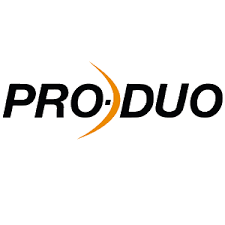 FORMULAIRE DE RETRACTATIONVeuillez compléter et renvoyer le présent formulaire de rétractation uniquement si vous souhaitez vous rétracter du contrat conclu avec PRO-DUO FRANCE. N’oubliez pas que vous devrez également retourner votre (vos) produit(s) conformément aux Conditions Générales de Vente, pour nous permettre de procéder au remboursement.À l’attention de : PRO-DUO France, 16 Place Général de Gaulle – BP 329, 59000 LilleService client : 09 77 55 78 78 ou serviceclient.fr@pro-duo.comJe vous notifie par la présente ma rétractation du contrat portant sur la vente du bien ci-dessous : …………………………………………………………………………………………………………………………………………………………………………………………………………………………………………………………(veuillez remplir)Commandé le : ………………………………………………………………………………………………………………(veuillez remplir)Reçu le (uniquement si applicable)  :………………………………………………………………………………(veuillez remplir)Nom du consommateur : ……………………………………………………………………………………………….(veuillez remplir)Adresse du consommateur : ………………………………………………………………………………………….(veuillez remplir)Date :Signature du consommateur (uniquement en cas de notification du présent formulaire sur papier) :